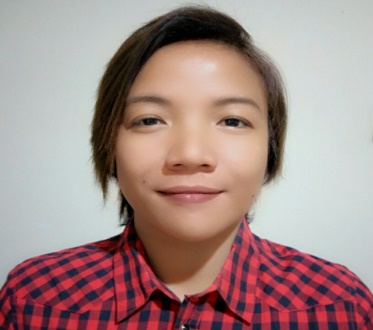 JOANA JOANA.364490@2freemail.com   Work ExperienceDAccounting StaffKempal Construction & Supply CorporationBrgy. San Isidro Makati CitySeptember 2015 Warehouse Department HeadRempil Manpower Services2230 Tolentino St., Pasay CityFebruary 2015 - August 2015Warehouse Department HeadFirst-Rate Pillar of Handiwork, Inc. (Hari Garments, Inc.)2230 Tolentino St., Pasay CitySales StaffFirst-Rate Pillar of Handiwork, Inc. (Hari Garments, Inc.)2230 Tolentino St., Pasay CityJune – August 2013Accounting StaffRoyal Star Appliance Marketing, Inc.Km. 50 National Hi-way, Parian, Calamba CityFebruary 2010 – February 2013Inventory StaffWaltermart Ventures, Inc.G/F Sunstar Mall, Sta. Cruz LagunaJune 2009 – November 2009 Educational AttainmentTertiary		:	Bachelor of Science in Accountancy					Saint John Colleges					Chipeco Ave., Calamba City					June 2005 – March 2009On – the – Job TrainingIRRI – Employee’s Credit & Development Coop. 		Brgy. Maahas, Los Baños, Laguna (Inside IRRI)		April 28 – June 2, 2008Skills and QualificationKnowledge in General AccountingProficiency in MS Word, Excel, PowerPointFast Learner, Flexible, Hardworking and 	Well-organizedCan work under pressureFluent in English and writtingPersonal Information	Birth Date		:	December 7, 1988Age			:	26 years oldGender		:	FemaleHeight		             :	5 ft.Weight		             :	124 lbs.Civil Status		:	SingleNationality		:	FilipinoReligion		:	Iglesia Ni CristoReferences upon request